Wzrost i rozwój roślinProszę obejrzeć filmy pod tymi linkami:https://www.youtube.com/watch?v=JGNkJp3hqmAAGI BAGI opowie Wam o... - Jak rosną rośliny?https://www.youtube.com/watch?v=w77zPAtVTuI&t=113stu kiełkująca fasolahttps://www.youtube.com/watch?v=VzVjCRPvDfg&t=10stu także fasolahttps://www.youtube.com/watch?v=eKo5F87A8a0kiełkowanie nasion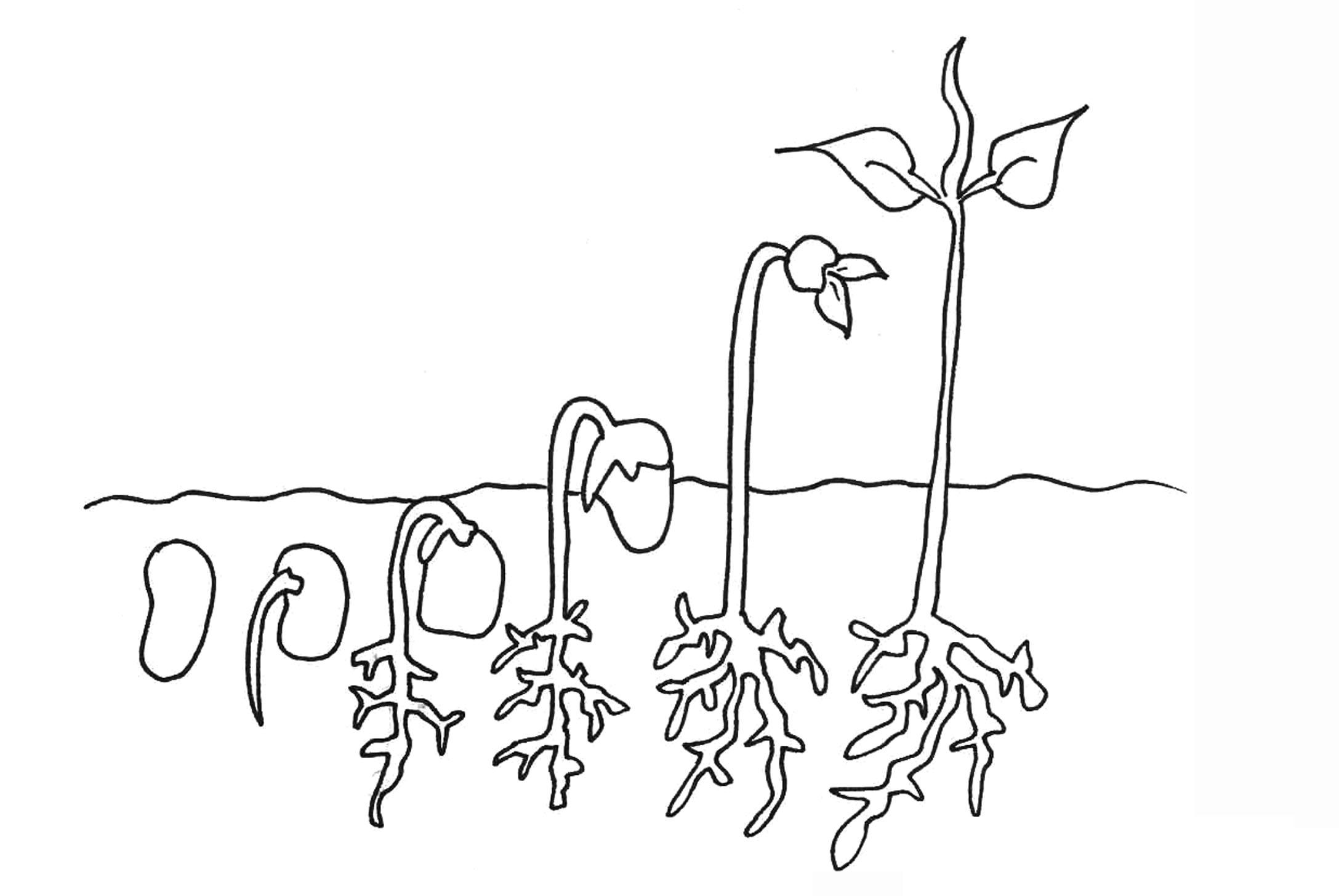 można pokolorować i ponumerowaćKIEŁKOWANIE NASION FASOLIProszę wyciąć obrazki i ułożyć je w kolejności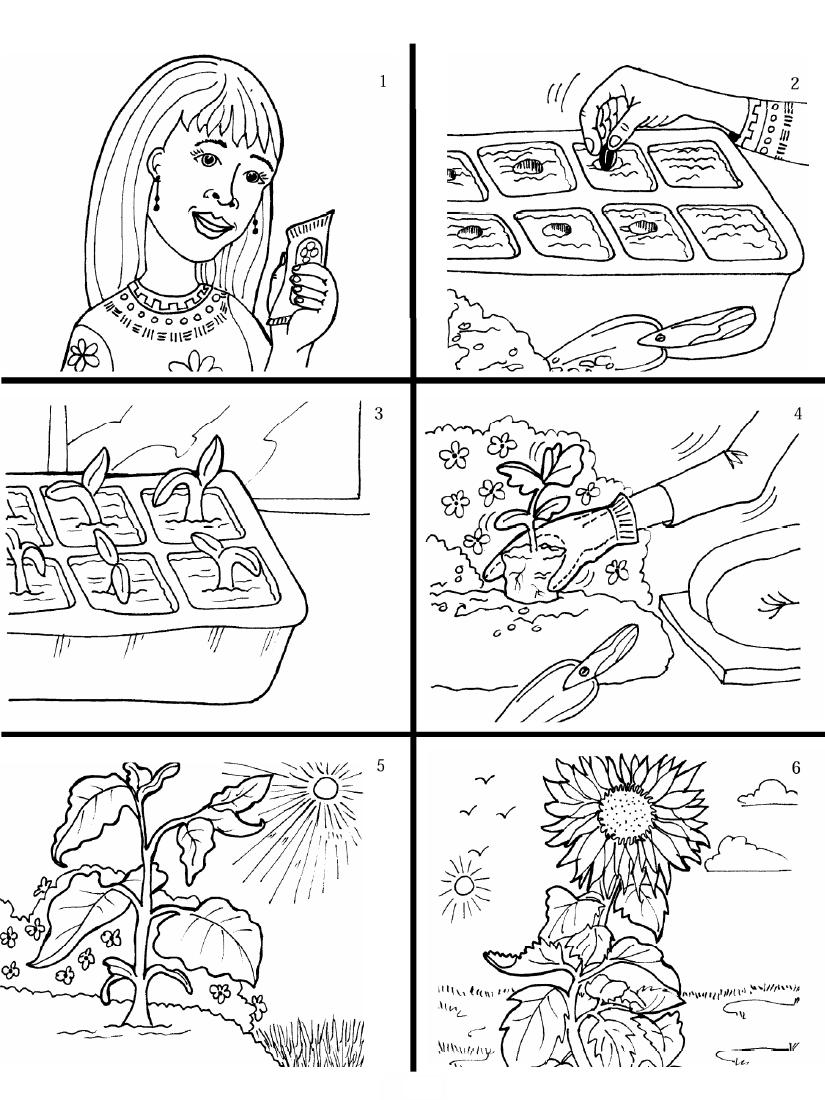 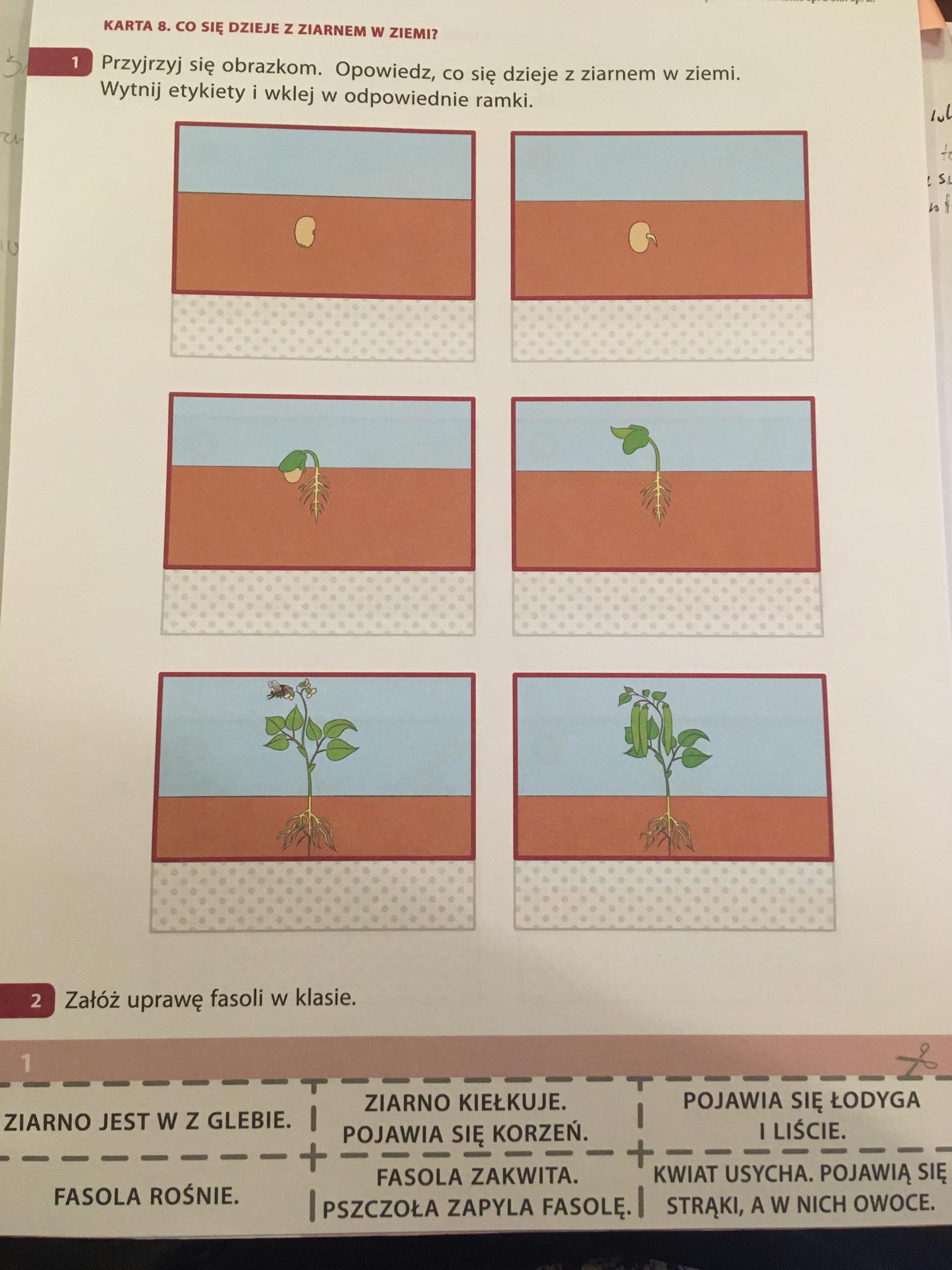 